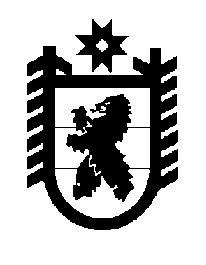 Российская Федерация Республика Карелия    ПРАВИТЕЛЬСТВО РЕСПУБЛИКИ КАРЕЛИЯРАСПОРЯЖЕНИЕот  30 октября 2018 года № 689р-Пг. Петрозаводск 	Внести в приложение к распоряжению Правительства Республики Карелия от 31 декабря 2008 года № 533р-П (Собрание законодательства Республики Карелия, 2008, № 12, ст. 1619; 2009, № 5, ст. 568; № 12, ст. 1565; 2010, № 11, ст. 1499; 2011, № 7, ст. 1119; 2013, № 8, ст. 1469; 2016, № 10,                 ст. 2225; 2017, № 6, ст. 1161), изменение, изложив его в следующей редакции:  Перечень государственного имущества Республики Карелия,свободного от прав третьих лиц (за исключением имущественныхправ субъектов малого и среднего предпринимательства)           Глава Республики Карелия                                                              А.О. Парфенчиков«Приложение к распоряжению Правительства Республики Карелия  от 31 декабря 2008 года № 533р-П№п/пНаименование имуществаАдрес местонахождения имуществаИндивидуализирующие характеристики имущества12341.Встроенные нежилые помещенияг. Петрозаводск, ул. Андропова – просп. К. Маркса, д. 2/24общая площадь 294,0 кв. м, расположены в подвале нежилого здания2.Встроенные нежилые помещенияг. Петрозаводск, наб. Гюллинга, д. 11общая площадь 1611,9 кв. м, расположены на 2, 3 и 4-м этажах нежилого здания 3.Встроенные нежилые помещенияг. Петрозаводск, ул. Крылова, д. 6общая площадь 630,4 кв. м, расположены на 5-м этаже нежилого здания12344.Встроенные нежилые помещенияг. Петрозаводск, ул. Крылова, д. 6общая площадь 419,7 кв. м, расположены на 1-м этаже нежилого здания5.Встроенные нежилые помещенияг. Петрозаводск, ул. Крылова, д. 6общая площадь 60,9 кв. м, расположены на 1-м этаже нежилого здания6.Встроенные нежилые помещенияг. Петрозаводск, просп. Ленина, д. 22аобщая площадь 224,6 кв. м, расположены на цокольном  этаже нежилого здания7.Встроенные нежилые помещенияг. Петрозаводск, просп. Ленина, д. 22аобщая площадь 193,2 кв. м, расположены на 1-м этаже нежилого здания8.Встроенные нежилые помещенияг. Петрозаводск, просп. Ленина, д. 22аобщая площадь 239,6 кв. м, расположены на 2-м этаже нежилого здания9.Зданиег. Петрозаводск, ул. Правды, 36бобщая площадь 5389,0 кв. м10.Зданиег. Петрозаводск, ул. Онежской Флотилии, д. 43общая площадь 159,7 кв. м11.Встроенные нежилые помещенияг. Петрозаводск, просп. Первомай-ский, д. 78общая площадь 52,4 кв. м, расположены на 1-м этаже нежилого здания12.Нежилые помещенияг. Петрозаводск, просп. Первомай-ский, д. 17аобщая площадь 109,4 кв. м, расположены на 1-м этаже нежилого здания13.Встроенные нежилые помещенияг. Петрозаводск, ул. Повенецкая,              д. 2общая площадь 541,0 кв. м, расположены на 1-м этаже здания общежития14.Сооружение (хозпостройка № 1)г. Петрозаводск, остров Ивановскийобщая площадь 136,1 кв. м15.Сооружение (хозпостройка № 2)г. Петрозаводск, остров Ивановскийобщая площадь 197,18 кв. м16.Сооружение (причал)г. Петрозаводск, остров Ивановскийобщая площадь 59,35 кв. м17.Встроенные нежилые помещенияг. Пудож, ул. Транспортная, д. 4общая площадь 881,2 кв. м, расположены на 1-м и 2-м этажах нежилого здания18.Встроенные нежилые помещенияг. Кондопога, ул. Комсомольская, д. 4общая площадь 290,7 кв. м, расположены на цокольном этаже нежилого здания19.Сооружение (причал  № 1)Уницкая губа Онежского озераобщая площадь 15 615,0 кв. м20.Сооружение (причал  № 2)Уницкая губа Онежского озераобщая площадь 80,0 кв. м123421.Сооружение (причал № 3)Уницкая губа Онежского озераобщая площадь 338,0 кв. м22.Сооружение (причал № 4)Уницкая губа Онежского озераобщая площадь 182,0 кв. м23.Сооружение (причал № 5)Уницкая губа Онежского озераобщая площадь 177,0 кв. м24.Встроенные нежилые помещенияг. Сортавала,ул. Карельская, д. 42общая площадь 1419,22 кв. м, расположены в подвале, на 1-м, 2-м этажах и в мансарде нежилого здания25.Здание ангара для автомашинПиткярантский район, пос. Салмиобщая площадь 433,6 кв. м26.Здание ремонтно-механических мастерскихПиткярантский район, пос. Салмиобщая площадь 811,8 кв. м27.Здание технического складаПиткярантский район, пос. Салмиобщая площадь 605,2 кв. м28.Здание теплой стоянкиПиткярантский район, пос. Салмиобщая площадь 421,8 кв. м29.Здание теплового пунктаПиткярантский район, пос. Харлу, ул. Горькогообщая площадь 39,4 кв. м30.Здание проходнойБеломорский район, пос. Летне-реченский, ул. Заречнаяобщая площадь 10,8 кв. м31.Земельный участокОлонецкий район, земельный участок расположен в юго-восточной части кадастрового квартала № 10:14:02 06 02категория: земли сельско-хозяйственного назначения, разрешенное использование: для ведения сельхоз-производства; кадастровый номер 10:14:0020602:104, площадь 23,1 га32.Земельный участокОлонецкий район, земельный участок расположен в южной части кадастрового квартала № 10:14:02 06 02категория: земли сельско-хозяйственного назначения, разрешенное использование: для ведения сельхоз-производства; кадастровый номер 10:14:0020602:116, площадь 5,4 га123433.Земельный участокОлонецкий район, земельный участок расположен в южной части кадастрового квартала № 10:14:02 06 01категория: земли сельско-хозяйственного назначения, разрешенное использование: для ведения сельхоз-производства; кадастровый номер 10:14:0020601:15; площадь 16,34 га34.Земельный участокОлонецкий район, земельный участок расположен в юго-западной части кадастрового квартала № 10:14:02 06 01категория: земли сельско-хозяйственного назначения, разрешенное использование: для ведения сельхоз-производства; кадастровый номер 10:14:0020601:13; площадь 38,8 га35.Земельный участокОлонецкий район, земельный участок расположен в юго-западной части кадастрового квартала № 10:14:03 17 01категория: земли сельско-хозяйственного назначения, разрешенное использование: для ведения сельхоз-производства; кадастровый номер 10:14:0031701:19; площадь 14,28 га36.Земельный участокОлонецкий район, земельный участок расположен в юго-западной части кадастрового квартала № 10:14:03 17 01категория: земли сельско-хозяйственного назначения, разрешенное использование: для ведения сельхоз-производства; кадастровый номер 10:14:0031701:21; площадь 5,06 га».